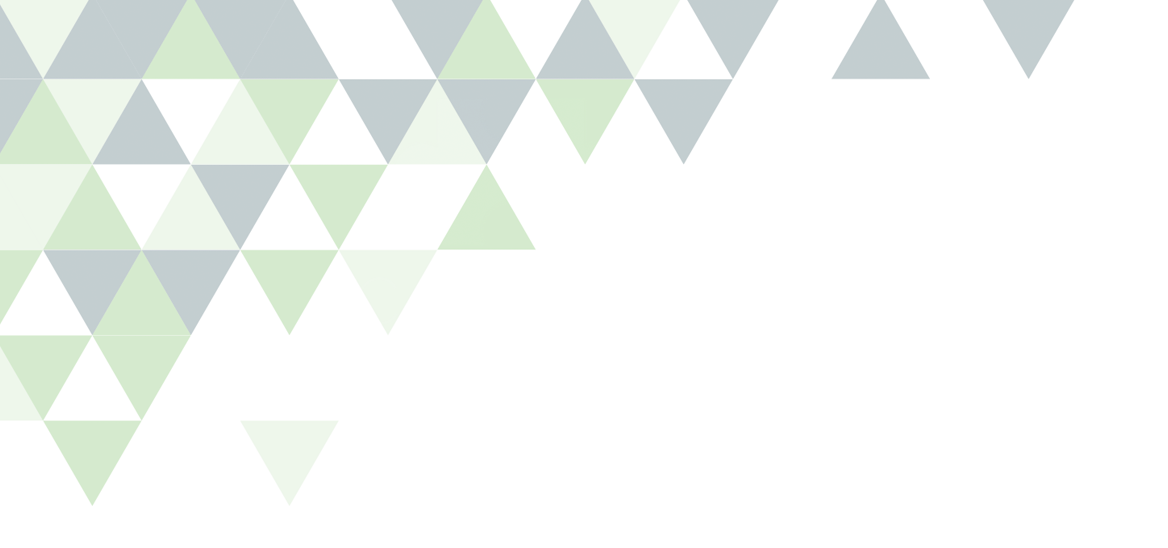 ΘΕΜΑ AA1. Να δειχθεί ότι η εξίσωση  παριστάνει ευθεία αν  ή .Μονάδες 10Α2. Να γράψετε τη σχέση που δίνει το εμβαδό ενός τριγώνου ΑΒΓ αν γνωρίζετε τις συντεταγμένες των κορυφών του.Α3. Να βρείτε ποιες από τις παρακάτω προτάσεις είναι σωστές και ποιες λάθος.α. Οι ευθείες  και , με  και  είναι παράλληλες.Μονάδες 2β. Η ευθεία  είναι παράλληλη στον  και έχει συντελεστή διεύθυνσης .Μονάδες 2γ. Η εξίσωση  παριστάνει ευθεία για κάθε .Μονάδες 2δ. Οι ευθείες  και , με  και  είναι κάθετες.Μονάδες 2ε. Η ευθεία , με  ή  τέμνει πάντα τον άξονα  και το σημείο τομής είναι το .Μονάδες 2ΘΕΜΑ ΒΣε σκαληνό τρίγωνο  δίνονται η κορυφή , η εξίσωση του ύψους   και της διαμέσου . Να υπολογιστούν:Β1. Η εξίσωση της πλευράς ΑΓΜονάδες 7Β2. Οι κορυφές Α και Β.Μονάδες 8Β3. Το ορθόκεντρο Ρ του τριγώνου.Μονάδες 10ΘΕΜΑ ΓΔίνονται τα σημεία  και .Γ1. Να δείξετε ότι ο γεωμετρικός τόπος των σημείων Α είναι η ευθεία .Μονάδες 8Γ2. Να βρείτε την προβολή του Β πάνω στην .Μονάδες 8Γ3. Να βρείτε το συμμετρικό του Γ ως προς την .Μονάδες 9ΘΕΜΑ ΔΔίνεται η εξίσωση .Δ1. Να δείξετε ότι η εξίσωση αυτή παριστάνει ευθεία για κάθε .Μονάδες 7Δ2. Να βρείτε τις τιμές του λ, ώστε η ευθεία αυτή να είναι κάθετη στην Μονάδες 9Δ3. Να βρείτε τις τιμές του λ, ώστε η ευθεία αυτή να είναι παράλληλη στον άξονα .Μονάδες 9ΟΠΟΙΟΣ ΕΠΙΜΕΝΕΙ…ΝΙΚΑ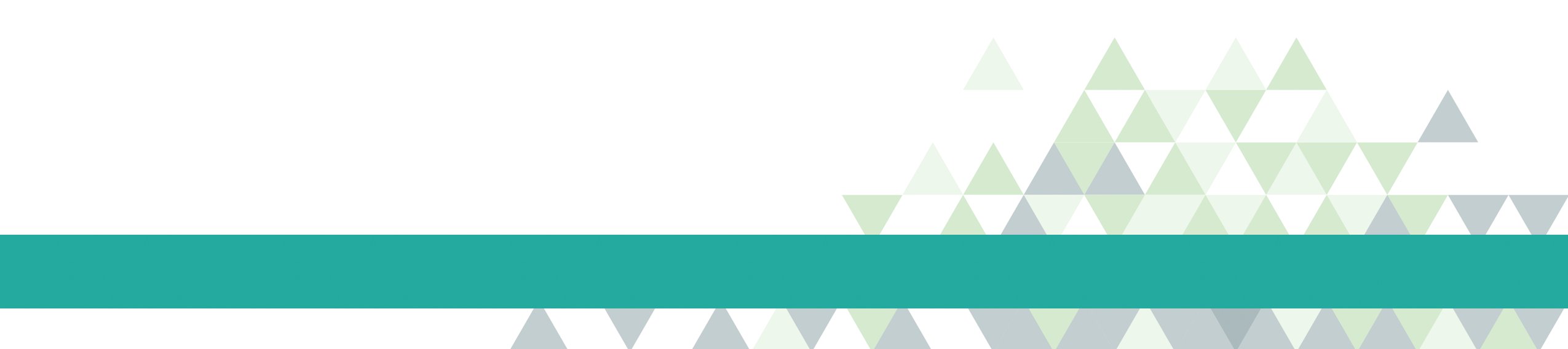 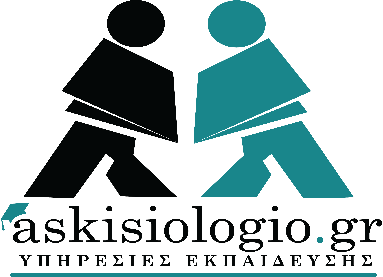 ΚΡΙΤΗΡΙΟ ΑΞΙΟΛΟΓΗΣΗΣΤΑΞΗ: Β ΛΥΚΕΙΟΥΜΑΘΗΜΑ: ΜΑΘΗΜΑΤΙΚΑΚΑΦΑΛΑΙΟ: ΕΥΘΕΙΑΕΠΙΜΕΛΕΙΑ: ΜΠΟΖΑΤΖΙΔΗΣ ΒΑΣΙΛΗΣ